INDIAN STATISTICAL INSTITUTE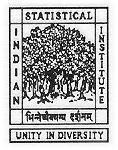 Prospectus forPART-TIME CERTIFICATE COURSEInSTATISTICAL QUALITY CONTROLThis Course will start from 12 Aug 2023 onwards and will be held on Saturdays and Sundays afternoon.Dates of test will be announced by July 20, 2023.SQC & OR Unit,Phone	: +91 44 23740256Indian Statistical Institute	Telefax	:110, Nelson Manickam RdChennai 600 029.	Web	: www.isichennai.res.inE mail    : sqc@isichennai.res.in / head_sqc@isichennai.res.in [Updated on 18 Aug 2023]PART TIME CERTIFICATE COURSE in STATISTICAL QUALITY CONTROLIntroductionStatistical Quality Control (SQC) has acquired great significance in India in the context of rapidly growing industrialization and economic activity and the corresponding need to make the best possible use of domestic resources for the manufacture of goods and services of high quality at low cost and to sell such products at competitive prices in the world market. Consequently, there has been a growing demand from the industry for persons trained in techniques and approach of SQC. To meet this, the Indian Statistical Institute has established training bases at Kolkata, Mumbai, Bangalore, Delhi, Hyderabad, Chennai, Coimbatore and Pune.The present course that leads to a Certificate in Statistical Quality Control along with Six Sigma Green Belt certification. It will be particularly useful to persons employed in the Middle / Operational level belonging to any functions in Industrial, Commercial and Scientific institutions.Scope The course is intended to provide intensive training in theory and practice of Statistical Quality Control (SQC). Emphasis would be on equipping the students with basic practical skills in SQC approach with sufficient theory to understand the principles involved to develop in them the power of systematic thinking, practical approach and exposition.Classroom lectures will be supplemented by case studies, tutorials, home assignments, seminars and group discussions.It is compulsory that each candidate shall undertake a project work on live problems in their respective organisations during regular working hours as part of the course. ISI will assist the participants in formulation of project work in consultation with respective management, and provide general supervision/guidance. Certificate will be awarded given the candidate should satisfactorily complete the practical work and submit the report.DurationThe course extends over a period of about 6 months.Classes will generally be held onSaturdays: (14:00 to 18:00 hrs) and Sundays: (14:00 to 18:00 hrs).VenueIndian Statistical Institute; 110, Nelson Manickam Rd, Chennai – 600 029.EligibilityAdmission is restricted to persons studying/working in Industrial, Commercial or Scientific Organizations whose candidature is sponsored by their organizations OR self-sponsored with No Objection Certificate from their organization.Minimum educational qualifications are any one of the following:Diploma in any branch of Engineering or Technology from a recognized Institution.Bachelor’s degree (with mathematics at least up to the PUC level or equivalent) from a recognized University or Institution.Candidate shall preferably possess a minimum of one year’s working experience in Industrial, Commercial or Scientific Organizations.The sponsoring organization must ensure:Regular attendance of their candidate at the classes.Adequate opportunities for the candidate to carry out the project work on some problem of interest to them.Transport facilities and hospitality to the visiting faculty for supervising the project work.AdmissionAdmission will be based on academic records and performance in the selection test. The Institute follows a reservation policy consistent with the national policy on reservation.Applications in prescribed forms should be addressed to :Course Co-ordinator, SQC & OR Unit, Indian Statistical Institute, 110 Nelson Manickam Road, Chennai – 600 029.Attested copies of degree/diploma along with statements of marks should accompany the application.The Institute follows a reservation policy consistent with the national policy on reservation for candidates from the Scheduled Caste (SC), Scheduled Tribe (ST), Other Backward Classes - Non Creamy Layer (OBC-NCL) and Differently Abled (DA) categories.Each application should be accompanied byDD of  (……) drawn in favour of the “Indian Statistical Institute”, payable at Chennai, ORPay cash ( …..) on or before the day of the written test. Last date of receipt of filled up application: (to be announced).[Note: Applications incomplete in any way will be rejected]Date of written Test / Interview (Online)    :      To be announced Venue: SQC & OR Unit, ISI, Chennai.*The program is tentatively scheduled to start in the month of August 2023.The classes will be held offline at Indian Statistical Institute during weekends starting August 2023.Tuition FeesA tuition fee of Rs. 20,000/- + Rs. 1,000/- (Payable through DD only) for course material payable in one instalment at the time of admission. This fee is non-refundable under any circumstances.[Note: This would be collected from the SELECTED candidates only, after the Merit List is published; NOT with the application form]Course StructureClasses will generally be held on Saturdays (14:00 to 18:00 hrs) and Sundays (14:00 to 18:00 hrs).The course comprises of lectures, practical exercises, assigned reading, home tasks, tutorials, seminars, group discussions and project studies.Project work will run concurrently outside the class hours in candidate’s own organization.Teaching faculty will consist of specialists from the SQC & OR Unit and experts in different areas.Teaching faculty will also guide the students in their project studies.ExaminationsFor the Certificate in Statistical Quality Control:Each candidate’s performance shall be judged through classroom exercises, home assignments, periodical tests, final examination and project report.The final examination shall be conducted by a Teachers’ Committee consisting of the teaching faculty and external experts on four days either during the regular working hours of the Institute or during weekends.The final examinations will be held during the months of November / December same year. Each candidate must submit the Project Study Report at least one week before the commencement of the final examination, failing which, he/she will not be allowed to write the final examination.Each candidate shall be awarded marks in respect to the following 4A candidate shall be declared to have passed the course if he fulfils all of the following:Has a minimum attendance of 75%Has carried out the project workHas a satisfactory conductHas no composite score of less than 25%i) Obtains not more than one composite score below 45%ii) Has an overall composite score of 45% or above.A candidate will be declared to have passed with distinction if he fulfils the condition, a, b, c in rule (vi) and obtains 60% or above in all the 4 papers.For the Six Sigma Green Belt:Candidates will be certified after successfully passing the applicable test.Award of CertificateA candidate who is declared to have passed the course will be awarded the Certificate in Statistical Quality Control.In addition, successful candidates will be provided with Six Sigma Green Belt Certification.ContactContact:	Office:Professor G. Ravindran	ShajiE-mail: ravi@isichennai.res.in	E-mail: Shajisreedharan                                                                                                                                  @isichennai.res.in,	sqc@isichennai.res.inPhone: (+44) 2374 0256	Phone: (+44) 2374 0256Cell.	: (+91) 99620 89082Indian Statistical Institute, Chennai Centre, 110 Nelson Manickam Road,Chennai – 600 029.Web: www.isichennai.res.insubjects: Paper	 SubjectI.	Statistical MethodsMaximum Marks100II.	SQC Techniques (Theory)100III.	SQC Techniques (Practical)100IV.	Project Work100